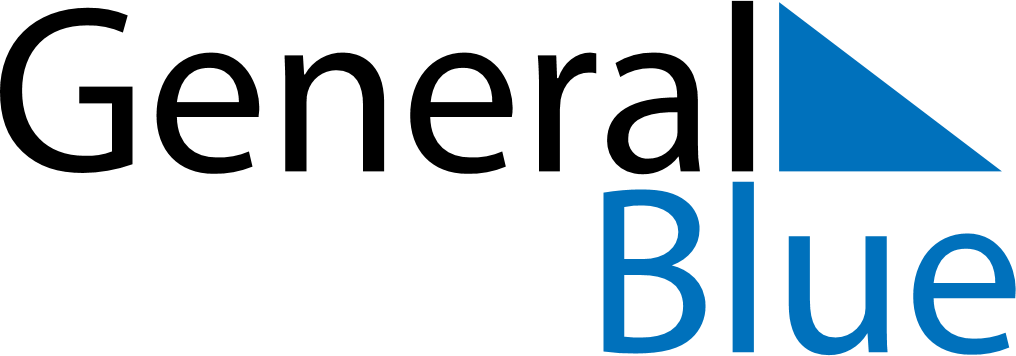 April 2021April 2021April 2021GrenadaGrenadaMONTUEWEDTHUFRISATSUN1234Good FridayEaster Sunday567891011Easter Monday1213141516171819202122232425Carriacou Maroon and String Band Music Festival2627282930